Муниципальное  бюджетное общеобразовательное учреждениесредняя общеобразовательная школа № 43353581 Краснодарский край, Славянский район, Хутор Бараниковский ул.Кубанская 1А тел 89183977855Разработка тематического классного часа  в номинации « Земля отцов – моя земля»Выполнила Гребинюк Людмила АлексеевнаУчитель кубановедения МБОУ СОШ № 43Славянский район хутор Бараниковский                            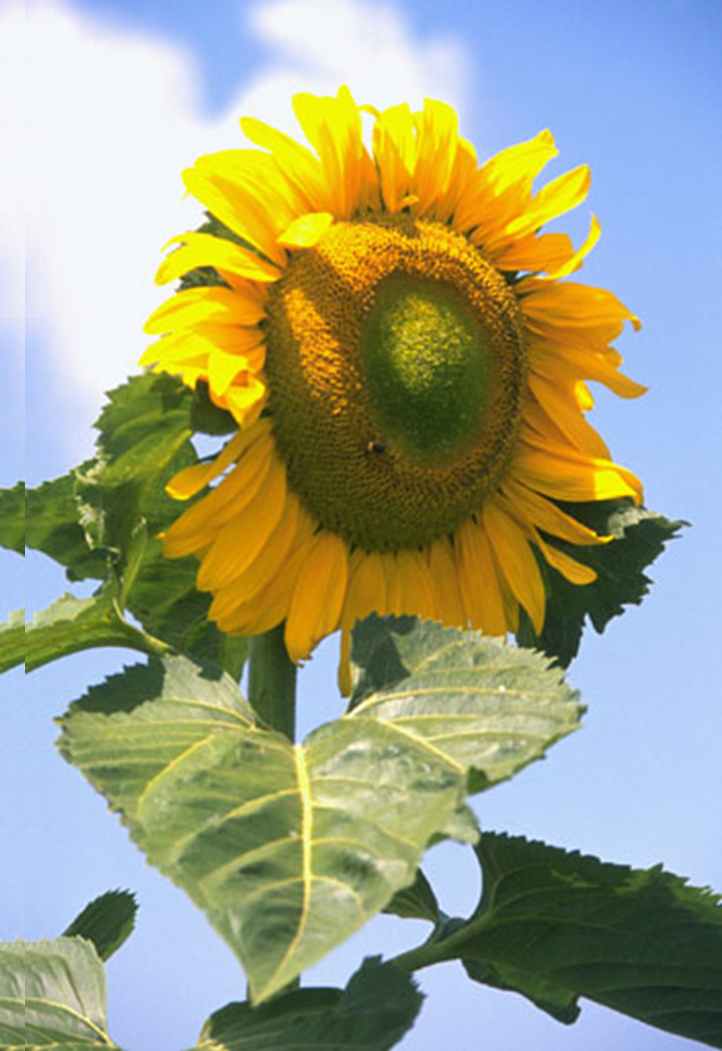 2012годКлассный час «Земля отцов – моя земля»Цель: Познакомить учащихся с достижениями народного хозяйства и культурного развития Славянского района.Задачи: 1.Способствовать  воспитанию уважения к трудолюбивым землякам, познакомить с достижениями отраслей народного хозяйства.2.Доказать, что в Славянском районе культурная жизнь представляет собой насыщенный, многообразный процесс.3. Воспитывать чувство сопричастности к истории своей малой Родины, формировать чувство гордости за достижения и успехи своего района. Оборудование: мультимедийная установкаПредварительная работа:Подготовка учащимися сообщений на темы: «История образования станицы Славянской», «Достижения народного хозяйства города Славянска-на-Кубани и Славянского района», «Культурная жизнь нашего города».1-2 слайдыЭпиграф:Потомок казаков кубанскихИ с гордостью скажу вам я:Желанней нет земли и краше,Земля отцов – моя земля!3-4 слайд Учитель:  Ребята! 13 сентября  этого года  исполняется 75 лет со дня образования Краснодарского края. Наш Славянский район - лишь частица славной Кубани. Но достижения наших тружеников - земляков очень весомы и значимы. Народ Славянского района трудится на благо Кубани и достойно идёт навстречу юбилею края. Сегодня мы узнаем поближе наш родной город Славянск-на-Кубани, познакомимся с достижениями предприятий нашего района, с жизнью и деятельностью наших земляков.А начиналось всё так…5-6 слайдСообщение ученика «История образования станицы Славянской»:Историческая справка. По одной из версий, в 1865 году через станицу проезжал великий князь Михаил, наместник Кавказа. Ему понравилась станица с широкими и прямыми улицами, с утопающими в садах хатами и цветами в палисадниках. В честь великого князя казаки спели песню «Славься, славься, русский князь!» князю пришлись по душе сильные голоса певцов, он попросил спеть ещё. Казаки спели песню, слова которой дошли до наших дней:Славься, щедрая станица,Как червонная девица,Славься юною пороюИ богатою рекою,Чтоб летела за моряСлава красная твоя!По велению князя Михаила станицу стали называть Славянской.А затем станица Славянская в 1958 году была преобразована в город Славянск-на-Кубани краевого подчинения.7-15слайды: С любовью к городу были написаны строки стихотворения «России частица» Алексея Завгороднего:Здесь раньше стояла казачья станица,Жила своей жизнью в сторонке степной.Теперь - это город, России частица,Славянск - на - Кубани, мой самый родной.Ему за сто сорок, а он совсем молод.Вокруг зеленеют сады и поля,По-прежнему в дружбе, как серп, так и молот,С надеждой в протоку глядят тополя.Красив и уютен мой город студентов.С улыбкой встречает желанных гостей,Учёные есть, есть немало поэтов.И просто надёжных и верных друзей.Коврами цветы, в парках – сотни деревьев,Дома устремили на улицы взор.Весенний закат здесь - одно загляденье,Нигде не найдёте чудеснее зорь.На плечи взвалил небеса элеватор,Стоит величаво, красавец какой!Здесь плавни вовсю простирались когда-то,Росли тростники, да рогоз с осокой.И если судьба меня бросит куда-то, где нету полей, И не стонет камыш,Верни, меня, город, в родные пенаты,Я буду скучать, как по дому малыш.Пусть искрой слезинка блеснёт на ресницах,От счастья большого, от встречи с тобой.Славянск-на-Кубани, России частица,Мой самый любимый, мой самый родной!Учитель: замечательные слова о нашем  городе. Наличие сразу нескольких благоприятных факторов: природно-климатических условий, плодородных почв, богатых людских ресурсов даёт предпосылки для развития и процветания нашего района на благо всего Краснодарского края.   Мы можем гордиться не только красотой нашего Славянска, но и достижениями трудолюбивых жителей города и района. И в этом вы сейчас убедитесь.Сообщение ученика «Достижения народного хозяйства города Славянска-на-Кубани и Славянского района»:16-26 слайд   Славянский район - уникальный уголок Кубани, объединяющий 44 населённых пункта.   Природно-климатические условия благоприятны для многих отраслей, в том числеохоты, рыболовства и курортного бизнеса.   Наш «Сад-Гигант» - самый большой сад в Европе, ежегодный урожай плодов – свыше 50 тысяч тонн;   На территории района работает крупнейший на Юге России комбинат хлебопродуктов;   Консервный завод «Славянский» - один из крупнейших в регионе. Экспортирует свою продукцию в Германию, Голландию и другие страны;   Наш район даёт треть промыслового улова по всему побережью Азовского моря;   А швейная фабрика «Славянская» - уникальное предприятие в России  по изготовлению средств индивидуальной защиты по заказу Министерства обороны РФ;Учитель: Это далеко не весь перечень достижений славянцев. Труженики своей земли-строители своего будущего.Невольно вспоминаются слова славянской поэтессы Татьяны Голуб:Славянск мой! Ты, конечно, не Сочи,Но орлиным просторам сродни.Я люблю твои ясные ночи,Трудовые горячие дни.Земляков беспокойные рукиБогатырский растят урожайИ, не ведая тягостной скуки,Украшают делами свой край…   Кубанцы не только трудятся на славу, но и их культурная жизнь бьёт ключом.Сообщение ученика «Культурная жизнь нашего города»:27-30 слайд   Особое внимание в нашем районе уделяется развитию культуры. С 2004г. в городе Славянске-на-Кубани ежегодно проводится Международный фестиваль Славянской культуры. Отрадно отметить, что для такого грандиозного зрелища, из всех городов Кубани был выбран именно наш Славянск-на-Кубани. Через искусство – к миру и взаимопониманию – вот главный принцип, который несёт в жизнь наш фестиваль.Славянские народы собираются для того, что бы сохранить и пронести через многие годы чувство общности и единства. Это отражается в мифах и былинах, сказаниях и притчах, пословицах и поговорках, частушках и обрядах. Народные праздники, художественные ремёсла, национальная одежда, произведения искусства сохранились благодаря преемственности поколений.31-32 слайдУчитель: Сегодня мы с вами узнали о достижениях  тружеников нашей земли, о перспективах развития народного хозяйства. Нам с вами есть чем гордиться, молодое поколение - продолжатели дела своих отцов  и дедов, и то, каким будет наше будущее, зависит от каждого из нас!Тебе желаю, Родина, живи и процветай!Кубань моя, земля моя, родной казачий край!Потомок казаков кубанскихИ с гордостью скажу вам я:Желанней нет земли и краше, Земля отцов - моя земля!